Equal Opportunities Monitoring Form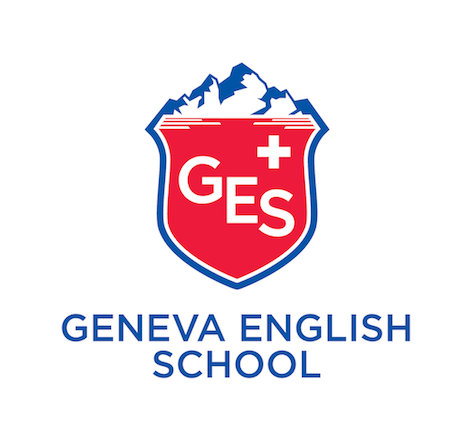 Position applied for: ____________________________________________________________________________	Ethnicity:
If you wish, you may disclose additional information about your:
You are not obliged to complete this form but it is helpful to the School in monitoring equal opportunities.This form will be kept separately from your application and will be used solely for equality monitoring purposes.Geneva English School is committed to ensuring that all applicants and employees are treated equally, regardless of race, gender, disability, age, sexual orientation, religion or belief, gender reassignment, marital and civil partnership status, pregnancy or maternity.We welcome applications from all sections of the community.All information provided will be treated in confidence and used as set out in the School’s Recruitment Privacy Notice and Data Protection Policy.We will understand if you choose not to complete this form or to leave some questions unanswered.White:
□ European			□ North American		□ South American□ Caribbean	□ Other white background: _________________________________Mixed:
□ White and Black Caribbean	□ White and Black African	□ White and Asian	□ White and Black European	□ White and Black American□ Any other mixed background: _____________________________________Black:
□ European			□ American			□ African□ Caribbean			□ Other black background: _________________________________Asian:
□ Indian			□ Pakistani			□ Bangladeshi	□ Chinese	□ Japanese	□ Other Asian background: _________________________________________Gender: ____________________________________________________Date of Birth: ____ / ____ / _________Do you consider yourself as having a disability?□ Yes		□ No
If yes, please state nature of disability: ___________________________________The Equality Act defines disability as “A physical or mental impairment which has a substantial and long-term effect on a person’s ability to carry out normal day-to-day activities”
Religion: 
Sexual orientation:How did you become aware of this vacancy?
